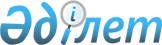 О создании рабочей группы для выработки предложений по улучшению позиций Казахстана в рейтингах глобальной конкурентоспособности Всемирного экономического форума и "Doing Business" Всемирного банкаРаспоряжение Премьер-Министра Республики Казахстан от 1 ноября 2008 года № 264-р



      В целях выработки предложений по улучшению позиций Казахстана в рейтингах глобальной конкурентоспособности Всемирного экономического форума и "Doing Business" Всемирного банка:





      1. Создать рабочую группу в следующем составе:



Орынбаев                   - Заместитель Премьер-Министра



Ербол Турмаханович           Республики Казахстан, руководитель

Пирматов                   - вице-министр экономики и бюджетного



Галымжан Олжаевич            планирования Республики Казахстан,



                             заместитель руководителя

Ибраев                     - заместитель Руководителя Канцелярии



Азамат Болатович             Премьер-Министра Республики Казахстан,



                             секретарь

Айдарбеков                 - заведующий Отделом индустриально-



Серик Кенганович             инновационного развития Канцелярии



                             Премьер-Министра Республики Казахстан

Краубаев                   - заведующий Отделом 



Алихан Султанмуратович       макроэкономического анализа и



                             программного мониторинга Канцелярии



                             Премьер-Министра Республики Казахстан

Пизиков                    - внештатный советник Премьер-



Сергей Валерьевич            Министра Республики Казахстан -



                             директор проекта по Казахстану



                             Корпорации Прагма USAID



                             (по согласованию)

Куанганов                  - ответственный секретарь Министерства



Фархад Шаймуратович          образования и науки Республики



                             Казахстан

Маханбетажиев              - ответственный секретарь Агентства



Батыр Апенович               Республики Казахстан по информатизации



                             и связи

Мамытбеков                 - вице-министр индустрии и торговли



Едиль Куламкадырович         Республики Казахстан

Даленов                    - вице-министр финансов Республики



Руслан Ерболатович           Казахстан

Бекетаев                   - вице-министр юстиции Республики



Марат Бакытжанович           Казахстан

Евниев                     - вице-министр сельского хозяйства



Арман Кайратович             Республики Казахстан

Нусупова                   - вице-министр здравоохранения



Асем Бековна                 Республики Казахстан

Касымбек                   - вице-министр транспорта и



Женис Махмудович             коммуникаций Республики Казахстан

Дилимбетова                - вице-министр труда и социальной



Гульнара Аманкуловна         защиты населения Республики Казахстан

Таджияков                  - заместитель Председателя



Бисенгали Шамгалиевич        Национального банка Республики



                             Казахстан (по согласованию)

Смагулов                   - заместитель Председателя Агентства



Кайрат Молдрахманович        Республики Казахстан по регулированию



                             естественных монополий

Кожахметов                 - заместитель Председателя Агентства



Жанат Муратулы               Республики Казахстан по защите



                             конкуренции

Омаров                     - заместитель председателя Агентства



Жаслан Искакович             Республики Казахстан по статистике

Макажанов                  - заместитель председателя Агентства



Ныгметжан Койшибаевич        Республики Казахстан по управлению



                             земельными ресурсами

Карбузов                   - председатель Комитета таможенного



Козы-Корпеш Жапархапович     контроля Министерства финансов



                             Республики Казахстан

Ергожин                    - председатель Налогового комитета



Даулет Едилович              Министерства финансов Республики



                             Казахстан

Ашикбаев                   - председатель Комитета 



Нржан Нигматуллаулы          международной информации Министерства



                             иностранных дел Республики Казахстан

Санкубаев                  - начальник Управления координации -



Амирбек Буриович             представитель Агентства Республики



                             Казахстан по регулированию и надзору



                             финансового рынка и финансовых



                             организаций в городе Астане (по



                             согласованию)

Колышпаева                 - директор Департамента стратегического



Нина Георгиевна              планирования и анализа Министерства



                             экономики и бюджетного планирования



                             Республики Казахстан

Манасова                   - председатель правления акционерного



Аяна Токтагановна            общества "Национальный аналитический



                             центр при Правительстве и Национальном



                             банке Республики Казахстан"

Айтекенов                  - исполняющий обязанности управляющего 



Кайрат Медыбаевич            директора акционерного общества "Фонд



                             национального благосостояния



                             "Самрук-Казына"

Перуашев                   - председатель Объединения юридических 



Азат Турлыбекулы             лиц "Национальная экономическая палата



                             Казахстана "Союз "Атамекен"



                             (по согласованию)

Курбанбаева                - председатель Ассоциации



Гульнар Туретаевна           предпринимателей Карагандинской



                             области (по согласованию)

Никитинская                - первый заместитель председателя



Екатерина Сергеевна          Объединения юридических лиц



                             "Национальная экономическая палата



                             Казахстана "Союз "Атамекен"



                             (по согласованию)

Нюсупов                    - заместитель председателя правления



Саят Нурмухамбетович         акционерного общества "Национальный



                             научный технологический холдинг



                             "Парасат"

Куанганова                 - представитель Форума предпринимателей



Гульнара Шаймуратовна        Казахстана (по согласованию)

Коянбаева                  - руководитель регионального проекта



Малика Ураловна              USAID по либерализации торговли и



                             таможенной реформе (RTLC) по Казахстану



                             (по согласованию)

Крупочкина                 - консультант проекта USAID по



Елизавета Юрьевна            улучшению бизнес среды



                             (по согласованию)





      2. Рабочей группе в месячный срок разработать и внести на рассмотрение Правительства Республики Казахстан предложения по улучшению Казахстана в рейтингах глобальной конкурентоспособности Всемирного экономического форума и "Doing Business" Всемирного банка.





      3. Контроль за исполнением настоящего распоряжения возложить



на Заместителя Премьер-Министра Республики Казахстан Орынбаева Е.Т.


      Премьер-Министр                            К. Масимов


					© 2012. РГП на ПХВ «Институт законодательства и правовой информации Республики Казахстан» Министерства юстиции Республики Казахстан
				